A payment agreement form must be completed by every family at the start of every year. If we do not receive this form and you already have a payment plan in place, the existing plan will continue until you notify us otherwise.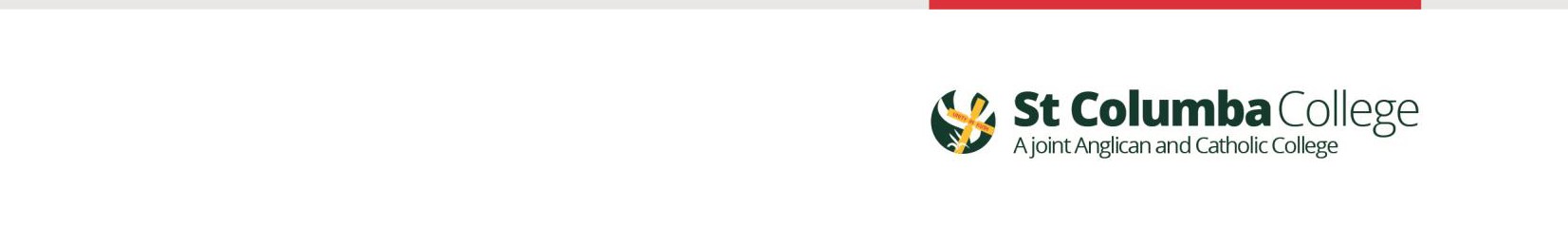 At St Columba College the contribution of fees by parents and caregivers is essential to the College’s ability to provide and resource its educational program.  Fees can be paid in full or in instalments.PLEASE RETURN THIS FORM TO THE FINANCE OFFICE BY FRIDAY 24TH FEBRUARY 2017 NOMINATING YOUR PREFERRED PAYMENT OPTION BELOW.Child(rens) Name(s): 		Debtor ID Account Code: 	(Found in the top right hand corner box of your monthly statement)Please indicate in one of the following boxes:Box ABox BBox CBox DPayment Method:Signed:  	Date: 	/	/	PLEASE RETURN THIS FORM TO FINANCE OR:Name:  	E: fees@stcolumba.sa.edu.au: President Avenue, Andrews Farm SA 5114